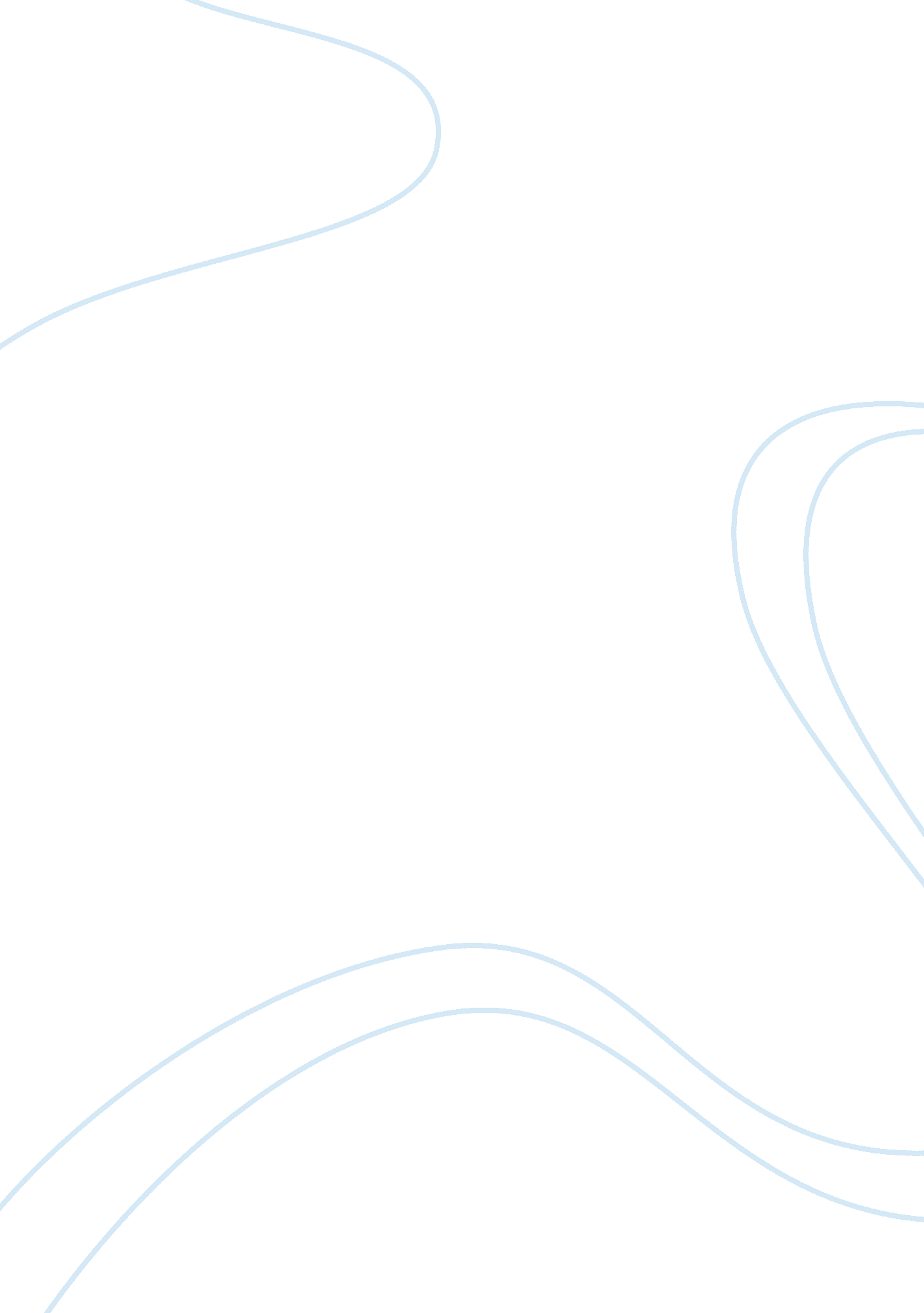 Danielle take your breath away. white and black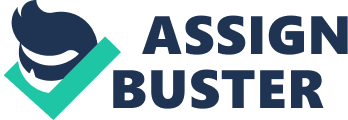 Danielle Nicole Panabaker is an American Actress known prominently for her roles in films likeStuck in the Suburbs (2004), Sky High (2005) and Read It and Weep (2006). Sheis currently essaying  the role of ‘ CaitlinSnow’ as a main character in the TV series The Flash. She is a spectacular actress. She is not only known for hermovie roles, but is also known for her elegant beauty and charisma. Here weoffer you a look at her superior beauty and style.  Off- Heels  This look of Danielle Panabaker is bound to give you chillsin your spine and definitely upbeat your heart.       White Elegance  Your eyes will forget blinking when they have a sight ofthis divine look of hers. Through the Window  You heart will forget being calm after this one.                                    Pool of Emotions  This will leave an indefinite mark on your mind and soul. Will send you into a pool of emotions.       If Looks could Kill   Here, her eyes do all the talking.            Into the Woods  This one, from one of her GQ photo shoots, is capable ofcalming the storms in you.        Bound beauty   This one is bound to take your breath away.           White and Black  Even in a black and white still, she owns all the colorfulminds. Reaching out  Mere words fall short to define her beauty.         Dolled  Seem like the Heavens have blessed those stairs foreternity. 